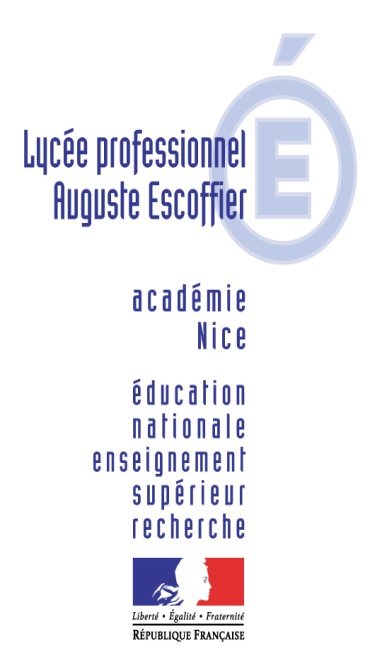 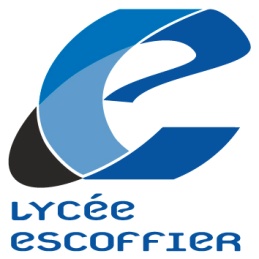 Pouvoir Adjudicateur :M DESCHAMPS Gilles, ProviseurIdentifiant :LYCEE AUGUSTE ESCOFFIERCHEMIN DU BRECQ06800 CAGNES-SUR-MERTel : 04.92.13.48.80Fax : 04.92.13.48.84Mel Gestionnaire : 0061635v@ac-nice.frCONSULTATION MAPA1) Objet : TRAVAUX DE PEINTURE2) Descriptif :Travaux de peinture en 1 lot Localisation : Bâtiment L : salles de cours2 variantes de prix seront proposées : la première avec la mise en peinture seule, la seconde avec mise en peinture + pose de cimaises au niveau des tables de cours. Ces travaux seront à effectuer pendant les vacances scolaires d’été.Pour l’ensemble de ces travaux :* Le métrage précis des surfaces sera effectué par l’entreprise souhaitant déposer une offre, après prise de rendez vous avec la gestionnaire.* Préparation des surfaces avec, en cas de besoin, rebouchage et raccords d’enduits* Application de deux couches de peinture sur les surfaces et les radiateurs* Pour les boiseries (portes et plinthes): démontage et remontage des poignées et des dispositifs de fermeture. * Nettoyage de fin de travaux.Les offres seront détaillées avec le prix au m2 ou par unité selon la nature des travaux.3) Critères d’attribution :L’offre jugée économiquement la plus avantageuse sera choisie en tenant compte des critères suivants :-Prix des prestations : 60 %- Qualité des produits : 30 %- Qualité des conditions de livraison : 10 %4) Remise des offres : Les offres seront envoyées par courrier ou remise directement à l’Intendance du Lycée.Elles porteront la mention : MAPA PEINTURE 5) ObservationsLe marché ne sera conclu qu’à la signature du bon de commande par l’ordonnateur.